Открытое занятие-экспериментирование в средней группе «Волшебница-Вода»Цель: способствовать познавательному развитию детей  дошкольного возраста, расширить и закрепить представления о свойствах воды.Задачи:1. Создать целостное представление о воде, как о природном явлении;2. Познакомить со свойствами воды;3. Дать понять о значимости воды в жизни человека, в природе;4. Воспитывать бережное отношение к воде;5. Обогащать и активизировать словарь;6. Развивать мыслительную активность и самостоятельно делать выводы;7. Воспитывать умение работать сообща.Воспитатель:– Сегодня ребята у нас гости, поздоровайтесь.Сегодня к нам на занятие пришла Капелька, посмотрите, какая она грустная ипечальная.Послушайте ее историю: Капелька недавно родилась и совсем ничего про себя не знает. От этого ей очень грустно, ведь ничего о себе не знать – это совсем не весело. И поэтому она решила обратиться к вам за помощью, ведь вы умные ребята и наверняка что-то о ней знаете.Ребята, как вы думаете, мы сможем Капельке что-нибудь рассказать о ней?Конечно, да! Итак, начнем прямо сейчас.- Капелька из чего состоит? (Из воды). И живет она где? В воде.Молодцы. А где мы можем встретить воду? (в реке, море, кране и т. д)В: Ребята, а Капелька интересуется, знаете ли вы, кому нужна вода?(Показ и рассматривание картинок)- Да! Деревьям, птицам, людям, животным, растениям. А нам, в детском саду, нужна вода?А для чего?- Умываться, мыть пол, готовить обеды, стирать, мыть игрушки, поливать цветы.Да, ребята, без воды всё живое на свете погибнет. Вода – это жизнь!В: Молодцы ребята! Вы сказали все правильно: растениям нужна водаи их нужно поливать водой — иначе они погибнут. Животные тоже пьют воду, а некоторые в ней живут (рыбы). Людям вода просто необходима: пить, готовить пищу, мыть, закаляться, отдыхать возле воды.Ни одно живое существо не может жить без воды.Вы слыхали о воде?Говорят, она везде!В луже, в море, в океанеИ в водопроводном кране.Как сосулька, замерзает,В лес туманом заползает.На плите у нас кипит.Паром чайника шипит,Без нее нам не умыться,Не наесться, не напиться!Смею вам я доложить:Без воды нам не прожить!В: Дети, а вы знаете, что вода волшебная. С ней можно играть, проводитьразличные фокусы, опыты. Хотите поиграть с водой?Тогда прошу за столы!Опыт № 1: «На определение прозрачности воды»В: Ребята, посмотрите, на столе у меня два стакана. Определите, в каком стакане вода? (дети показывают) .В: Как вы догадались?В: А давайте мы с вами посмотрим, правда, это или нет?В: Давайте положим в стаканчик с водой камушки. Видно их?В: А теперь такие же камушки мы положим в стаканчик с молоком. Видно их?В: Вот мы с вами и убедились, что вода на самом деле прозрачная.Опыт №2 «На определение цвета воды»А скажите ка мне ребятки, какого цвета вода?В: Давайте мы с вами это проверим. У меня есть разноцветные крышки. Я буду опускать в воду эти крышки по очереди, а вы будете смотреть, с цветом какой крышки совпадет цвет воды. (Проверяет цвет воды с помощью цветных крышек) Ну, что ребятки, подошла какая-нибудь крышка по цвету?В: Тогда какой вывод мы с вами можем сделать? Есть цвет у воды? Нет. Значит вода бесцветная.Посмотрите, Капелька чуть улыбнулась. Она немного о себе уже узнала, и обрадовалась, а мы немного отдохнем.Физкультминутка.К речке быстро мы спустилисьНаклонились и умылись1, 2, 3, 4. Вот как славно освежилисьА теперь поплыли дружноДелать так руками нужноВместе раз - это брасОдной другой - это кроль.Вышли на берег крутойИ отправились домой.Ну что продолжим.Опыт №3: «На определение вкуса воды»А теперь давайте узнаем, есть ли вкус у воды? Возьмите трубочки и попробуйте сок. Сок вкусный? Какой у него вкус?В: Правильно, сок сладкий. А теперь попробуйте воду. Какая вода на вкус? (даю попробовать воду на вкус). Есть у нее вкус? Вода сладкая, кислая и т. д. Нет. А какая вода?В: А вот теперь посмотрите, что будет, если я в чистую воду добавлю лимон.Попробуйте теперь воду. Какая стала вода?В: Правильно, вода стала кислой. Чистая вода безвкусная, а если в нее добавить, какое-нибудь вещество, то вода приобретает вкус того, что в нее положили.Опыт №4: «На определение запаха воды»Ребята скажите, пожалуйста, вода чем-нибудь пахнет? Давайте понюхаем воду и узнаем, пахнет вода или нет.В: Правильно вода ничем не пахнет. А теперь понюхайте воду с лимоном. Есть запах?В: А почему вода с лимоном пахнет?В: Да, потому, что у лимона есть запах. Значит, какой мы можем сделать вывод?Чистая вода не имеет запаха, но если в нее добавить вещество с запахом, то уводы появится запах того, что в нее добавили.Опыт №5: «На определение вода жидкая»В: я хочу вам рассказать одну историю о приключении капельки.Вода – это жидкое вещество, она льется, течет. Вода не имеет цвета. Запаха и вкуса, поэтому она принимает форму сосуда, в который налита.Дети наливают воду в разные сосуды, пробуют ее, нюхают. (рассказывают о своих наблюдениях) .Молодцы, вижу, вы много знаете о воде. Давайте напомним Капельке что мыузнали? И что вода прозрачная, бесцветная, без вкуса и запаха, жидкая. Посмотрите, какая Капелька веселая и радостная стала. На память о себе она хочет подарить вам своих подружек - “капелек”.Дружите с ними и берегите их!Что такое вода? Это струйка из крана,Это волны и шторм на морях-океанах.В запотевшей бутылке напиток в руке,И в ключе, и в колодце, и в ручейке.Да, бывает вода в состоянии разном.В жидком, твердом она. Даже в газообразном.Мы не видим ее или не замечаем.Но, когда ее нет, тяжело ощущаем.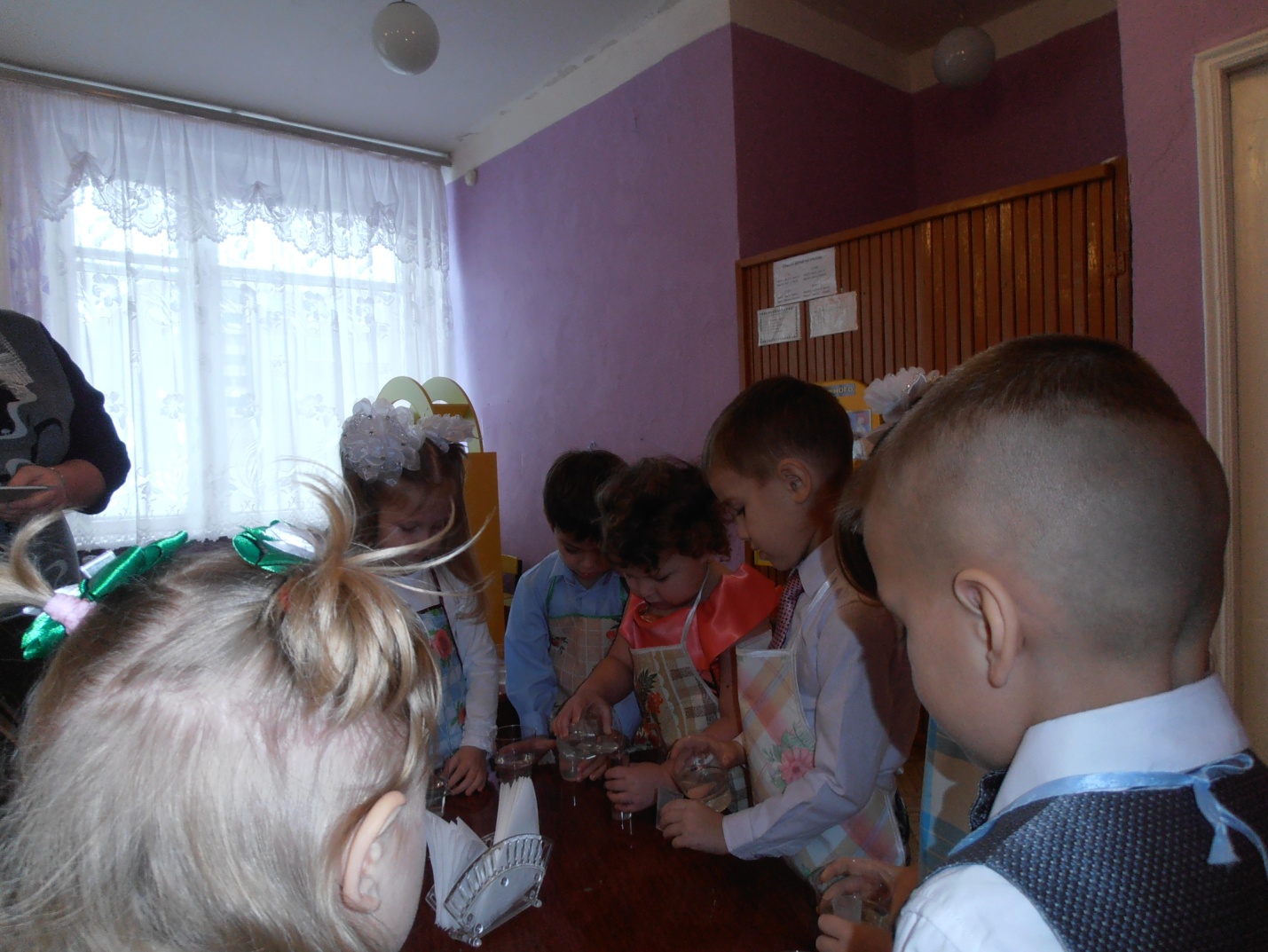 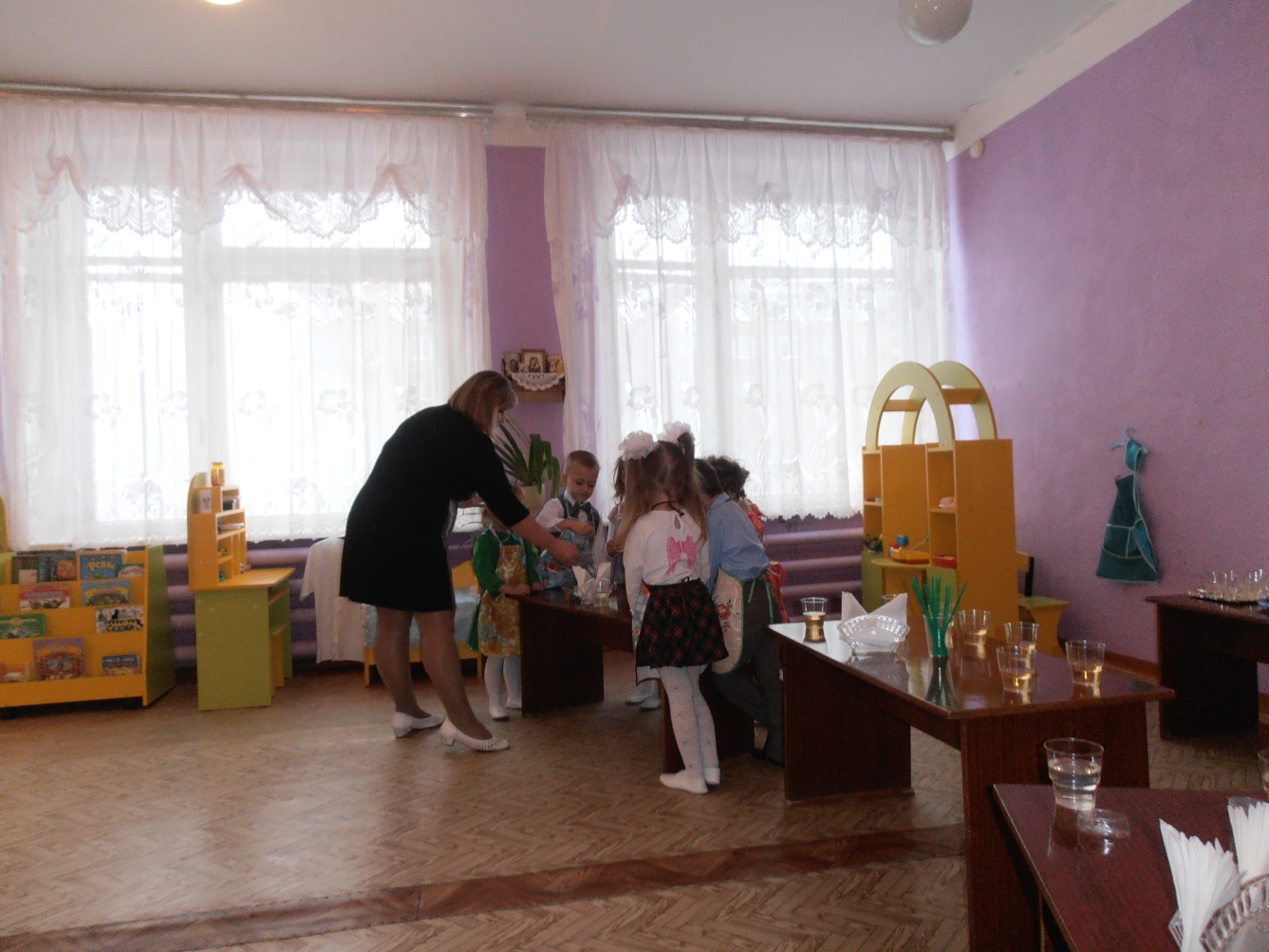 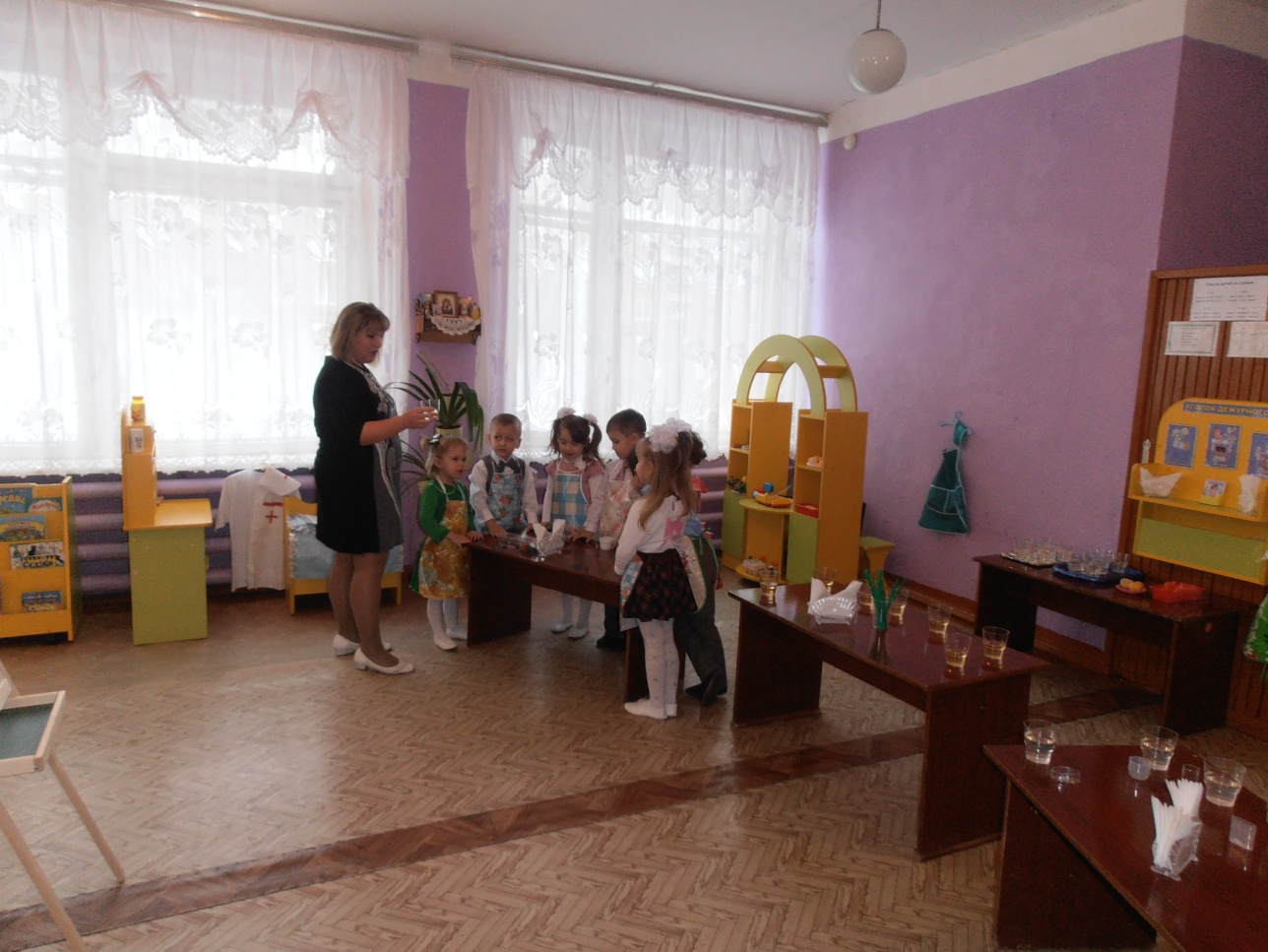 